_______тел.: (8-84348) 38-0-40, факс: (8-84348) 38-0-40, Arhan.Nsm@tatar.ru   РЕШЕНИЕСовета Архангельского сельского поселенияНовошешминского муниципального района Республики Татарстанот «27» апреля 2020 года                                                                                    № 69-147 «О проекте решения Совета Архангельского сельского поселения Новошешминского муниципального района Республики Татарстан «О внесении изменений и дополнений в Устав муниципального образования «Архангельское сельское поселение» Новошешминского муниципального района Республики Татарстан», утвержденного решением Совета Архангельского сельского поселения Новошешминского муниципального района Республики Татарстан от 10.03.2015 № 44-91»В соответствии с Федеральным законом от 26 июля 2019 года № 228-ФЗ                          «О внесении изменений в статью 40 Федерального закона «Об общих  принципах организации местного самоуправления в Российской Федерации» и статью 13.1 Федерального закона «О противодействии коррупции», Федеральным законом                   от 02 августа 2019 года № 283-ФЗ «О внесении изменений в Градостроительный кодекс Российской Федерации и отдельные законодательные акты Российской Федерации», Федеральным законом от 16 декабря 2019 года № 432-ФЗ «О внесении изменений в отдельные законодательные акты Российской Федерации в целях совершенствования законодательства Российской Федерации о противодействии коррупции», Законом Республики Татарстан от 09 декабря 2019 года № 98-ЗРТ             «О внесении изменений в Закон Республики Татарстан  «О местном самоуправлении в Республике Татарстан», Совет Архангельского сельского поселения Новошешминского муниципального района Республики ТатарстанРЕШАЕТ:Внести следующие изменения и дополнения в Устав муниципального образования «Архангельского сельское поселение» Новошешминского муниципального района Республики Татарстан»:Часть 1 статьи 5 «Вопросы местного значения Поселения» Устава   пункт 17 изложить в новой редакции: «17) организация в границах поселения водоснабжения населения, водоотведения, снабжения населения топливом в пределах полномочий, установленных законодательством Российской Федерации»;Часть 1 статьи 5 «Вопросы местного значения Поселения» Устава дополнить пунктом 18 со следующим содержанием:«18) создание условий для реализации мер, направленных на укрепление межнационального и межконфессионального согласия, сохранение и развитие языков и культуры народов Российской Федерации, проживающих на территории поселения, социальную и культурную адаптацию мигрантов, профилактику межнациональных (межэтнических) конфликтов»;Часть 1 статьи 5 «Вопросы местного значения Поселения» Устава дополнить пунктом 19 со следующим содержанием:«19) создание условий для массового отдыха жителей населения и организация обустройства мест массового отдыха населения, включая обеспечение свободного доступа граждан к водным объектам общего пользования и их береговым полосам»; Часть 1 статьи 5 «Вопросы местного значения Поселения» Устава дополнить пунктом 20 со следующим содержанием:«20) принятие в соответствии с гражданским законодательством Российской Федерации решения о сносе самовольной постройки, решения о сносе самовольной постройки или ее приведении в соответствие с предельными параметрами разрешенного строительства, реконструкции объектов капитального строительства, установленными правилами землепользования и застройки, документацией по планировке территории, или обязательными требованиями к параметрам объектов капитального строительства, установленными федеральными законами.».    1.5. Часть 11 статьи 6 признать утратившим силу.    1.6. Часть 7 статьи 30 «Статус депутата Совета Поселения» Устава изложить в следующей редакции:«Осуществляющие свои полномочия на постоянной основе депутат, член выборного органа местного самоуправления, выборное должностное лицо местного самоуправления не вправе:1) заниматься предпринимательской деятельностью лично или через доверенных лиц;2) участвовать в управлении коммерческой или некоммерческой организацией, за исключением следующих случаев:а) участие на безвозмездной основе в управлении политической партией, органом профессионального союза, в том числе выборным органом первичной профсоюзной организации, созданной в органе местного самоуправления, аппарате избирательной комиссии муниципального образования, участие в съезде (конференции) или общем собрании иной общественной организации, жилищного, жилищно-строительного, гаражного кооперативов, товарищества собственников недвижимости;б) участие на безвозмездной основе в управлении некоммерческой организацией (кроме участия в управлении политической партией, органом профессионального союза, в том числе выборным органом первичной профсоюзной организации, созданной в органе местного самоуправления, аппарате избирательной комиссии муниципального образования, участия в съезде (конференции) или общем собрании иной общественной организации, жилищного, жилищно-строительного, гаражного кооперативов, товарищества собственников недвижимости) с предварительным уведомлением высшего должностного лица субъекта Российской Федерации (руководителя высшего исполнительного органа государственной власти субъекта Российской Федерации) в порядке, установленном законом субъекта Российской Федерации;в) представление на безвозмездной основе интересов муниципального образования в совете муниципальных образований субъекта Российской Федерации, иных объединениях муниципальных образований, а также в их органах управления;г) представление на безвозмездной основе интересов муниципального образования в органах управления и ревизионной комиссии организации, учредителем (акционером, участником) которой является муниципальное образование, в соответствии с муниципальными правовыми актами, определяющими порядок осуществления от имени муниципального образования полномочий учредителя организации либо порядок управления находящимися в муниципальной собственности акциями (долями в уставном капитале);д) иные случаи, предусмотренные федеральными законами;3) заниматься иной оплачиваемой деятельностью, за исключением преподавательской, научной и иной творческой деятельности. При этом преподавательская, научная и иная творческая деятельность не может финансироваться исключительно за счет средств иностранных государств, международных и иностранных организаций, иностранных граждан и лиц без гражданства, если иное не предусмотрено международным договором Российской Федерации или законодательством Российской Федерации;4) входить в состав органов управления, попечительских или наблюдательных советов, иных органов иностранных некоммерческих неправительственных организаций и действующих на территории Российской Федерации их структурных подразделений, если иное не предусмотрено международным договором Российской Федерации или законодательством Российской Федерации.7.1. Депутат, член выборного органа местного самоуправления, выборное должностное лицо местного самоуправления должны соблюдать ограничения, запреты, исполнять обязанности, которые установлены Федеральным законом                 от 25 декабря 2008 года № 273-ФЗ «О противодействии коррупции» и другими федеральными законами. Полномочия депутата, члена выборного органа местного самоуправления, выборного должностного лица местного самоуправления прекращаются досрочно в случае несоблюдения ограничений, запретов, неисполнения обязанностей, установленных Федеральным законом от 25 декабря 2008 года N 273-ФЗ «О противодействии коррупции», Федеральным законом от 3 декабря 2012 года № 230-ФЗ «О контроле за соответствием расходов лиц, замещающих государственные должности, и иных лиц их доходам», Федеральным законом от 7 мая 2013 года № 79-ФЗ «О запрете отдельным категориям лиц открывать и иметь счета (вклады), хранить наличные денежные средства и ценности в иностранных банках, расположенных за пределами территории Российской Федерации, владеть и (или) пользоваться иностранными финансовыми инструментами», если иное не предусмотрено настоящим Федеральным законом.7.2. Проверка достоверности и полноты сведений о доходах, расходах, об имуществе и обязательствах имущественного характера, представляемых в соответствии с законодательством Российской Федерации о противодействии коррупции депутатом, членом выборного органа местного самоуправления, выборным должностным лицом местного самоуправления, проводится по решению Президента Республики Татарстан в порядке, установленном законом Республики Татарстан.7.3. При выявлении в результате проверки, проведенной в соответствии с частью 7.2 настоящей статьи, фактов несоблюдения ограничений, запретов, неисполнения обязанностей, которые установлены Федеральным законом от 25 декабря 2008 года N 273-ФЗ "О противодействии коррупции", Федеральным законом от 3 декабря 2012 года N 230-ФЗ "О контроле за соответствием расходов лиц, замещающих государственные должности, и иных лиц их доходам", Федеральным законом от 7 мая 2013 года N 79-ФЗ "О запрете отдельным категориям лиц открывать и иметь счета (вклады), хранить наличные денежные средства и ценности в иностранных банках, расположенных за пределами территории Российской Федерации, владеть и (или) пользоваться иностранными финансовыми инструментами", Президент Республики Татарстан обращается с заявлением о досрочном прекращении полномочий депутата, члена выборного органа местного самоуправления, выборного должностного лица местного самоуправления или применении в отношении указанных лиц иной меры ответственности в орган местного самоуправления, уполномоченный принимать соответствующее решение, или в суд.      7.4. К депутату, члену выборного органа местного самоуправления, выборному должностному лицу местного самоуправления, представившим недостоверные или неполные сведения о своих доходах, расходах, об имуществе и обязательствах имущественного характера, а также сведения о доходах, расходах, об имуществе и обязательствах имущественного характера своих супруги (супруга) и несовершеннолетних детей, если искажение этих сведений является несущественным, могут быть применены следующие меры ответственности:1) предупреждение;2) освобождение депутата, члена выборного органа местного самоуправления от должности в представительном органе муниципального образования, выборном органе местного самоуправления с лишением права занимать должности в представительном органе муниципального образования, выборном органе местного самоуправления до прекращения срока его полномочий;3) освобождение от осуществления полномочий на постоянной основе с лишением права осуществлять полномочия на постоянной основе до прекращения срока его полномочий;4) запрет занимать должности в представительном органе муниципального образования, выборном органе местного самоуправления до прекращения срока его полномочий;5) запрет исполнять полномочия на постоянной основе до прекращения срока его полномочий. 7.5. Порядок принятия решения о применении к депутату, члену выборного органа местного самоуправления, выборному должностному лицу местного самоуправления мер ответственности, указанных в части 7.4. настоящей статьи, определяется муниципальным правовым актом в соответствии с законом Республики Татарстан.7.6. Сведения о доходах, расходах, об имуществе и обязательствах имущественного характера, представленные лицами, замещающими муниципальные должности, размещаются на официальных сайтах органов местного самоуправления в информационно-телекоммуникационной сети "Интернет" и (или) предоставляются для опубликования средствам массовой информации в порядке, определяемом муниципальными правовыми актами.»      1.7. Пункт 3 части 1 статьи 50 «Полномочия Исполнительного комитета» Устава дополнить подпунктом 10 со следующим содержанием:	«- принимает в соответствии с гражданским законодательством Российской Федерации решения о сносе самовольной постройки, решения о сносе самовольной постройки или ее приведении в соответствие с предельными параметрами разрешенного строительства, реконструкции объектов капитального строительства, установленными правилами землепользования и застройки, документацией по планировке территории, или обязательными требованиями к параметрам объектов капитального строительства, установленными федеральными законами».      1.8. Подпункт 2 пункта 7 части 1 статьи 50 «Полномочия Исполнительного комитета» Устава изложить в следующей редакции: «- участвует в организации деятельности по накоплению (в том числе раздельному накоплению) и транспортированию твердых коммунальных отходов;».      1.9. Подпункт 4 пункта 7 части 1 статьи 50 «Полномочия Исполнительного комитета» Устава изложить в следующей редакции:«- присвоение адресов объектам адресации, изменение, аннулирование адресов, присвоение наименований элементам улично-дорожной сети (за исключением автомобильных дорог федерального значения, автомобильных дорог регионального или межмуниципального значения, местного значения муниципального района), наименований элементам планировочной структуры в границах поселения, изменение, аннулирование таких наименований, размещение информации в государственном адресном реестре;».2. Утвердить порядок учета предложений к проекту изменений, вносимых в Устав муниципального образования «Архангельское сельское поселение» Новошешминского муниципального района Республики Татарстан»  (Приложение № 1).  3. Настоящий проект решения Совета Архангельского сельского поселения Новошешминского муниципального района Республики Татарстан «О проекте решения Совета Архангельского сельского поселения Новошешминского муниципального района Республики Татарстан «О внесении изменений и дополнений в Устав муниципального образования «Архангельское сельское поселение» Новошешминского муниципального района Республики Татарстан», утвержденного решением Совета Архангельского сельского поселения Новошешминского муниципального района Республики Татарстан от 10.03.2015 № 44-91» принять и вынести на публичные слушания. 4. Провести публичные слушания по проекту решения Совета Архангельского сельского поселения Новошешминского муниципального района Республики Татарстан «О внесении изменений и дополнений в Устав муниципального образования «Архангельское сельское поселение» Новошешминского муниципального района Республики Татарстан», утвержденного решением  Совета Архангельского  сельского поселения Новошешминского муниципального района Республики Татарстан от 10.03.2015 № 44-91 «13» мая 2020 года в 10.00 часов в здании исполкома  Архангельского сельского поселения Новошешминского муниципального района, по адресу: ул. Горького, д.21А, с.Слобода Архангельская, Новошешминский район, Республика Татарстан.Порядок организации публичных слушаний, порядок проведения публичных слушаний и порядок учета предложений граждан по вопросам публичных слушаний осуществляется в соответствии с Положением о порядке организации и проведения Публичных слушаний, общественных обсуждений, на территории муниципального образования «Архангельское сельское поселение» Новошешминского муниципального района Республики Татарстан, утвержденного  решением  Совета Архангельского сельского поселения Новошешминского муниципального района Республики Татарстан от 27 ноября 2006 года №7-45, опубликованного в районной газете «Шешминская Новь» № 116 от 29.11.2006 года. 5. Совету Архангельского сельского поселения Новошешминского муниципального района обеспечить проведение публичных слушаний, прием и учет предложений граждан по указанному проекту решения Совета Архангельского сельского поселения Новошешминского муниципального района Республики Татарстан.6. Постоянной комиссии по законности, правопорядку и взаимодействию с представительными органами поседений доработать проект решения Совета Архангельского сельского поселения Новошешминского муниципального района Республики Татарстан с учетом предложений, высказанных на публичных слушаниях и поступивших в ходе обсуждения, и внести на рассмотрение заседания Совета Архангельского сельского поселения Новошешминского муниципального района Республики Татарстан.7. Опубликовать (обнародовать) настоящее решение на официальном сайте Новошешминского муниципального района http://novosheshminsk.tatarstan.ru/, на официальном сайте официального портала правовой информации Республики Татарстан» в   информационно   - телекоммуникационной сети «Интернет» http://pravo.tatarstan.ru.8. Контроль за исполнением настоящего решения возложить на постоянную депутатскую комиссию Совета Архангельского сельского поселения Новошешминского муниципального района по законности, правопорядку и взаимодействию с представительными органами поселений.Глава Архангельского сельского поселенияНовошешминского муниципального районаРеспублики Татарстан			                                                              Н.А.СердюкПриложение к решению СоветаАрхангельского сельского поселения Новошешминского муниципального  района Республики Татарстан  от «__» апреля 2020 года №____Порядокучета предложений к проекту изменений, вносимых в Устав муниципального образования «Архангельское сельское поселение» Новошешминского муниципального района Республики Татарстан»Предложения к проекту изменений, вносимых в Устав муниципального образования «Архангельское сельское поселение» Новошешминского муниципального района Республики Татарстан», вносят в Совет Архангельского сельского поселения Новошешминского муниципального района Республики Татарстан по адресу: 423182, Республика Татарстан, Новошешминский район, с. Слобода Архангельская, ул. Горького, д. 21А каб. № ____ в письменной форме секретарю Исполнительного комитета Архангельского сельского поселения Новошешминского муниципального района.      Предложения принимаются в рабочие дни с 08.00 до 16.30 часов со дня обнародования на официальном портале правовой информации Республики Татарстан в информационно – телекоммуникационной сети «Интернет» по электронному адресу: http: //pravo.tatarstan.ru.Заявки на участие в публичных слушаниях с правом выступления подаются по адресу: 423182, Республика Татарстан, Новошешминский район,                   с. Слобода Архангельская, ул. Горького, д. 21А каб. № ____ лично или по почте (с пометкой на конверте «обсуждение Устава»).                          СОВЕТАРХАНГЕЛЬСКОГО СЕЛЬСКОГО ПОСЕЛЕНИЯ НОВОШЕШМИНСКОГОМУНИЦИПАЛЬНОГО РАЙОНАРЕСПУБЛИКИ ТАТАРСТАН423182, РТ, Новошешминский район,село Слобода Архангельская,улица Горького, 21аТАТАРСТАН РЕСПУБЛИКАСЫЯҢА ЧИШМӘМУНИЦИПАЛЬ РАЙОНЫАРХАНГЕЛ АВЫЛ ҖИРЛЕГЕ СОВЕТЫ423182, ТР, Яңа Чишмә районы,Архангел Бистәсе авылы,Горький урамы, 21а                          СОВЕТАРХАНГЕЛЬСКОГО СЕЛЬСКОГО ПОСЕЛЕНИЯ НОВОШЕШМИНСКОГОМУНИЦИПАЛЬНОГО РАЙОНАРЕСПУБЛИКИ ТАТАРСТАН423182, РТ, Новошешминский район,село Слобода Архангельская,улица Горького, 21а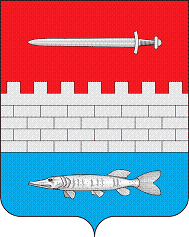 ТАТАРСТАН РЕСПУБЛИКАСЫЯҢА ЧИШМӘМУНИЦИПАЛЬ РАЙОНЫАРХАНГЕЛ АВЫЛ ҖИРЛЕГЕ СОВЕТЫ423182, ТР, Яңа Чишмә районы,Архангел Бистәсе авылы,Горький урамы, 21а